            Romans: The Gospel of Salvation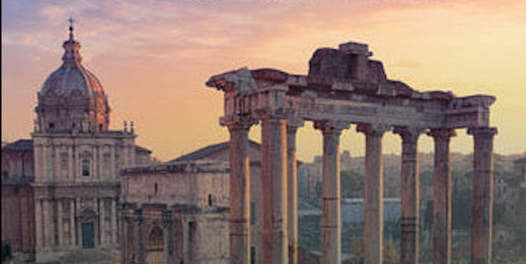 SyllabusCONTENTSCHAPTERDESCRIPTIONTHURS. PMLOCATIONFRIDAY AMLOCATIONSession 1Introduction and distribution of materialsSept. 15, 2022Parish HallSept. 16, 2022Parish HallSession 2Romans 1-2Paul’s Gospel and the Universality of SinSept. 22, 2022ZoomSept. 23, 2022Parish HallSession 3Romans 3-4Faith, Works, and JustificationSept. 29, 2022ZoomSept. 30, 2022Parish HallSession 4Romans 5-6Entering into the Paschal MysteryOct 6, 2022ZoomOct. 7th, 2022Parish HallSession 5Romans 7-8The Logic of the Covenant, the Gravity of Sin, and the Gift of the SpiritOct. 13, 2022ZoomOct. 14,  2022Parish HallSession 6Romans 9-11Problems Within; Persecutions WithoutOct. 20, 2022ZoomOct. 21, 2022Parish HallSession 7Romans 12-13The First Christian MartyrOct. 27, 2022ZoomOct. 28, 2022Parish HallSession 8Romans 14-16Kingdom Borders ExpandNov 3, 2022ZoomNov 4, 2022Parish Hall